HOW DO I PLAY: DETAILED INSTRUCTIONSVirtual Inshore Regatta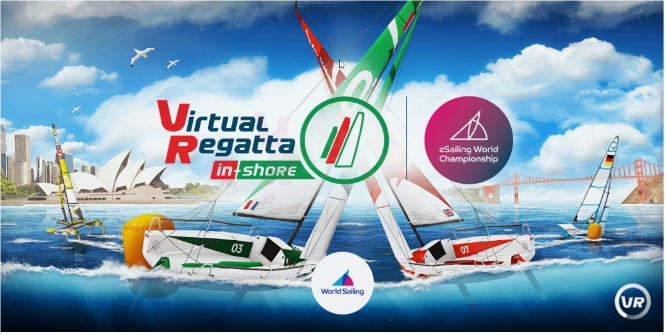 With a Computer:Follow the link to: https://www.virtualregatta.com/en/inshore-game/Create a Virtual Regatta accountWith an iPad or iPhone or Android Device:APP Store and Search: Virtual Regatta InshoreInstall the app and create an account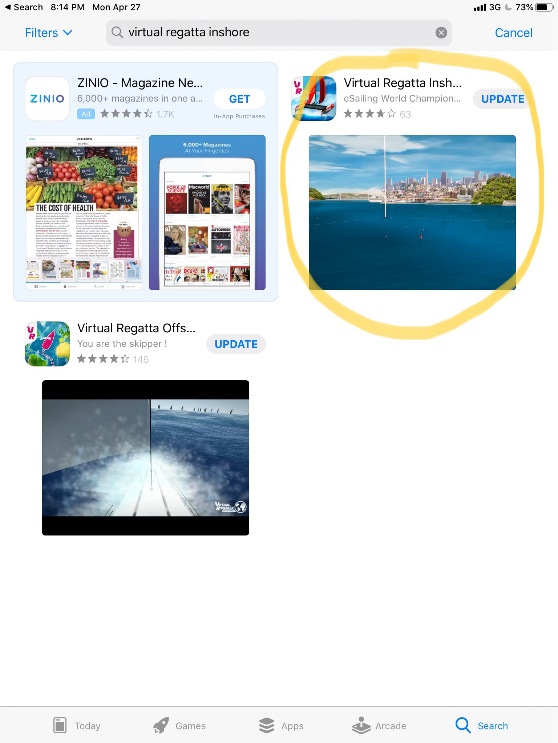 How to Join IYC Regatta:Select Custom Race: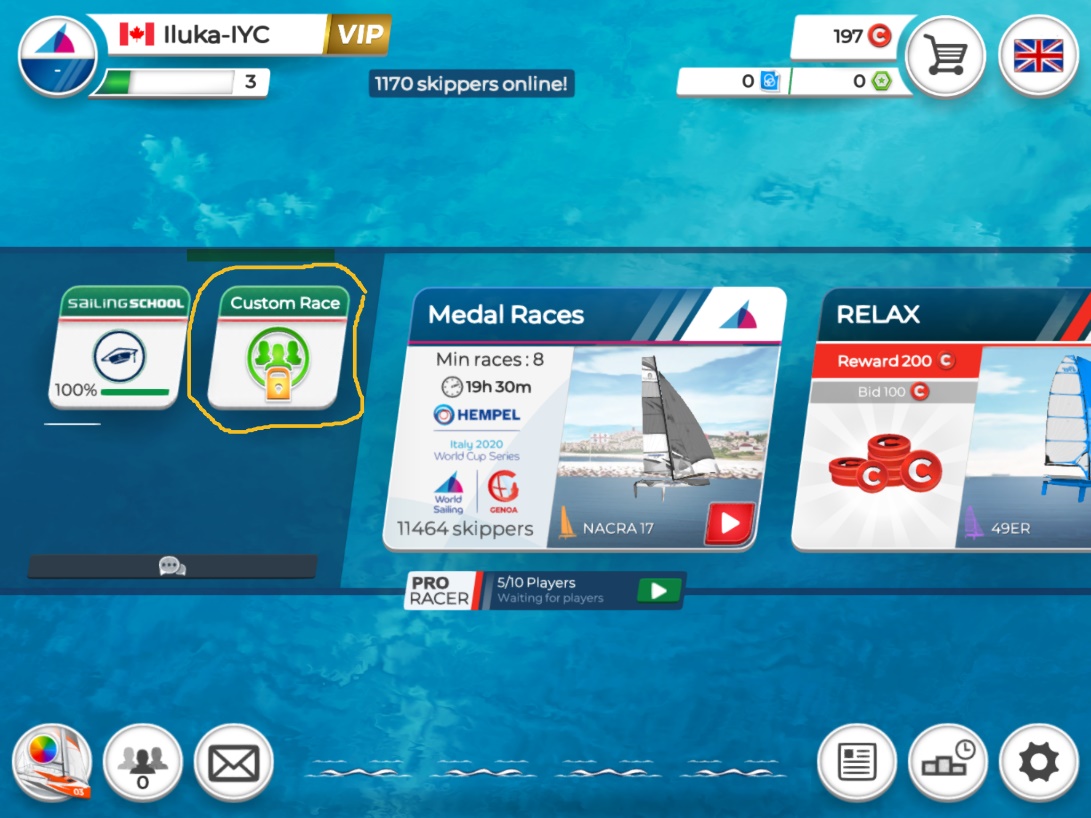 Select the Lock Box: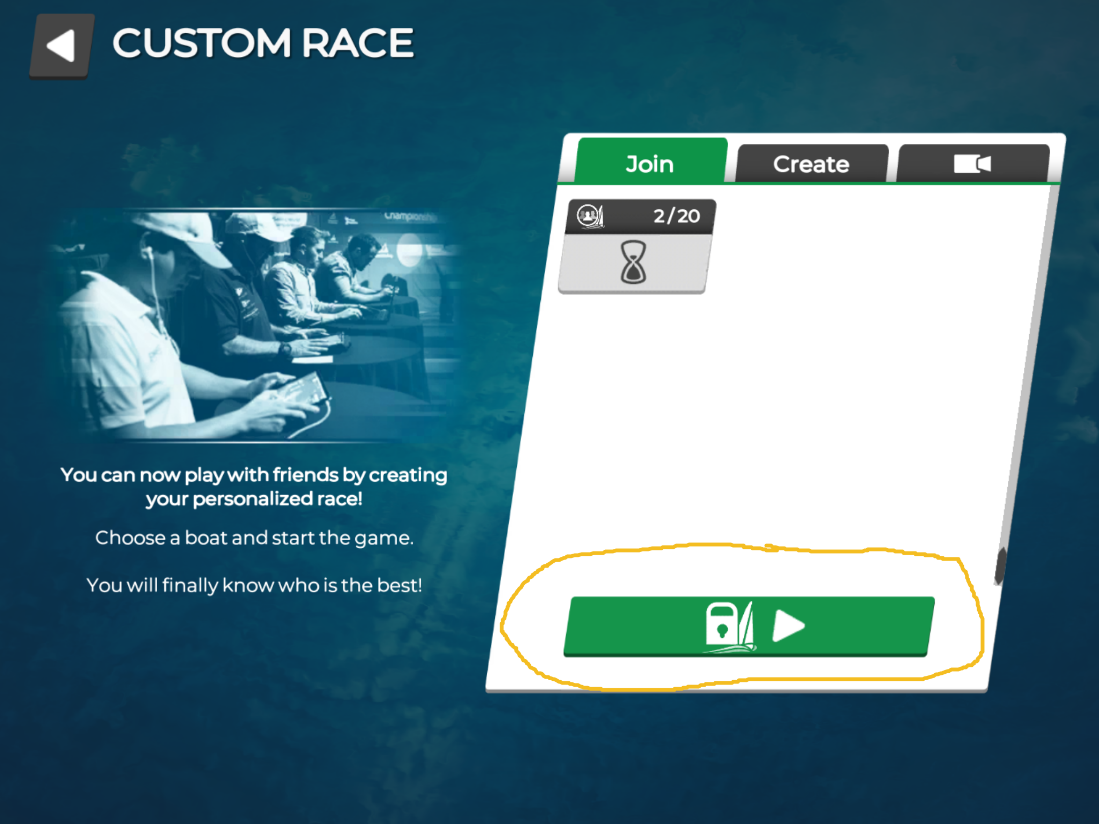 You will get the following PopUP: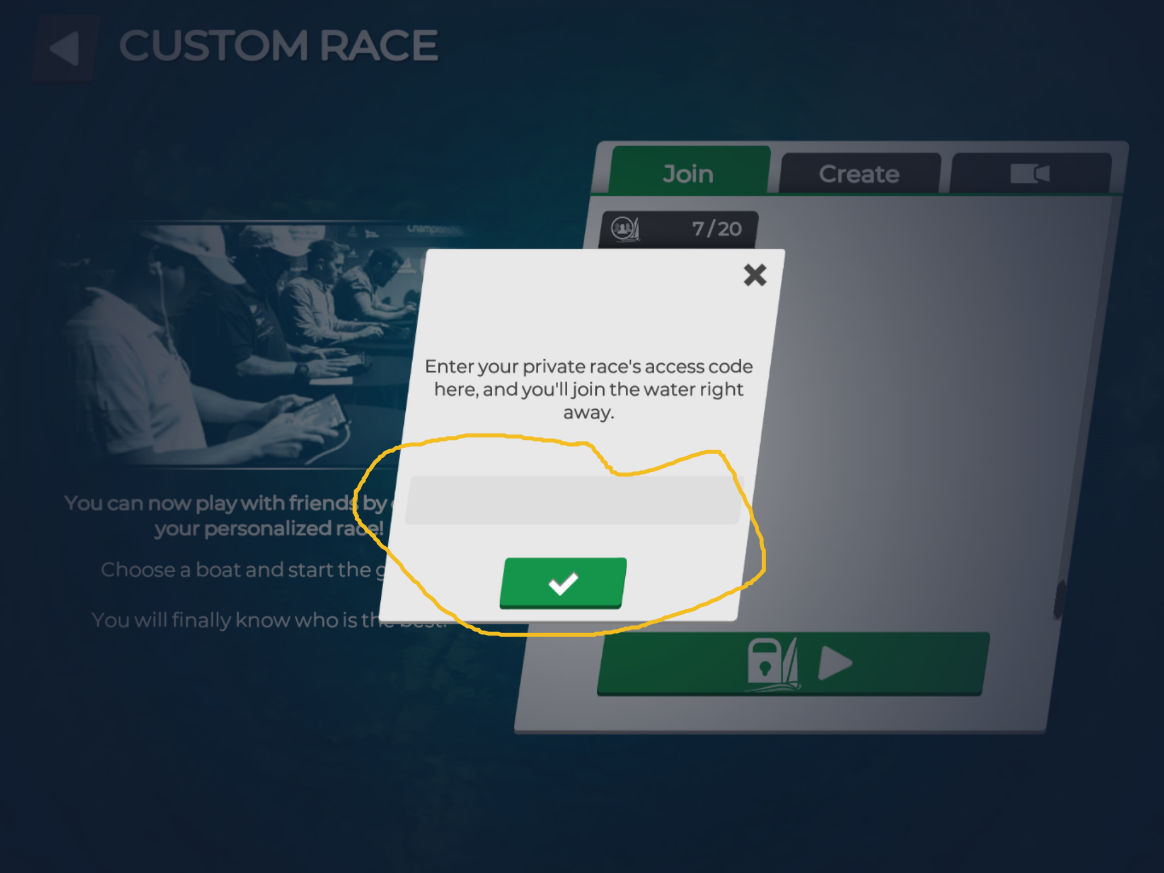 Enter the Given Race Code (may change):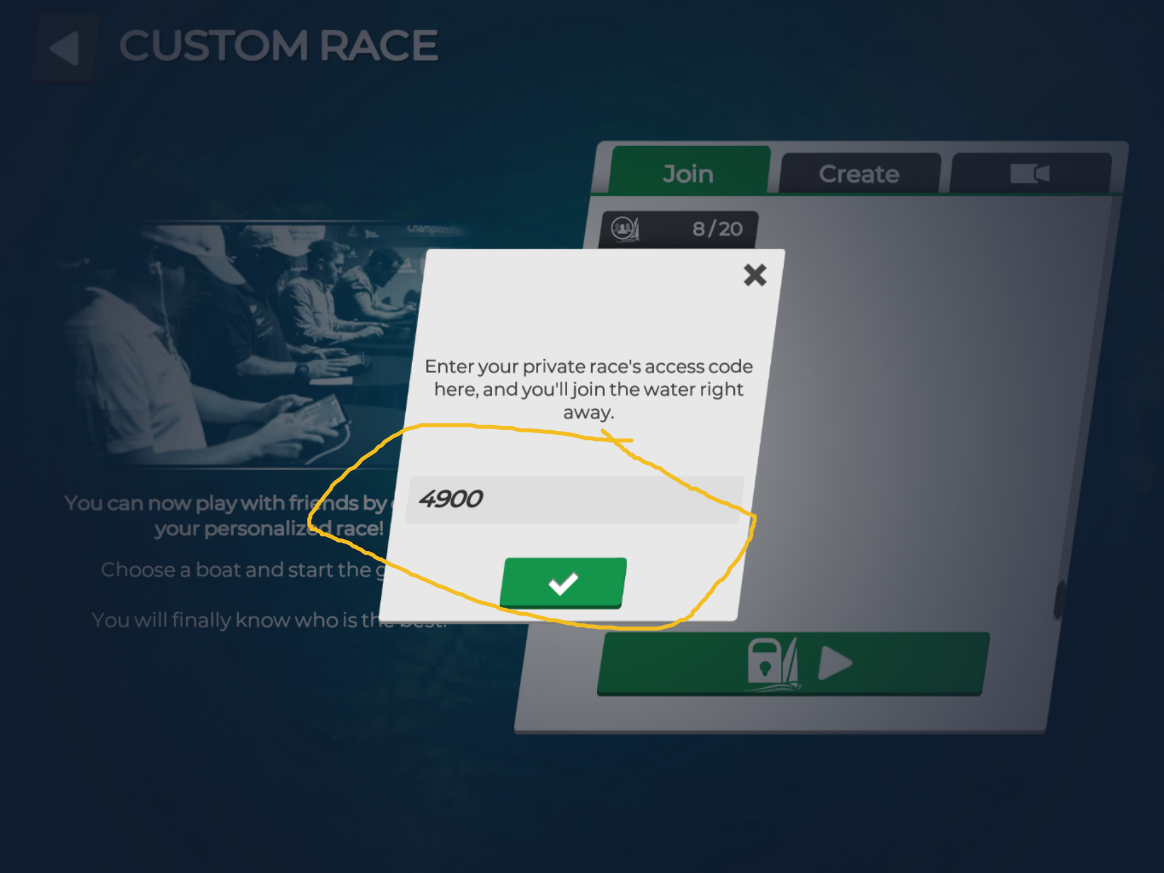 